Osimo et al; Cardiac structure and function in schizophrenia: a cardiac MR imaging studySUPPLEMENTARY INFORMATIONSupplementary figuresSupplementary Figure 1: Cardiac Measurements in Patients with Schizophrenia and Healthy Controls. The graph shows cardiac measurements in patients with schizophrenia and healthy controls. There were no significant differences in left and right ventricle ejection fractions (LVEF p=0.94, RVEF p=0.97), in indexed left ventricular mass (LVMi, p=0.75), or in pulse wave velocity (PWV, p=0.59). 
The points are individual patients’ values. In the box and whisker plot, the solid horizontal line is the median, the lower and upper hinges correspond to the first and third quartiles (the 25th and 75th percentiles), and the whiskers extends from the hinge to the largest/smallest value no further than 1.5*inter-quartile range from the hinge.
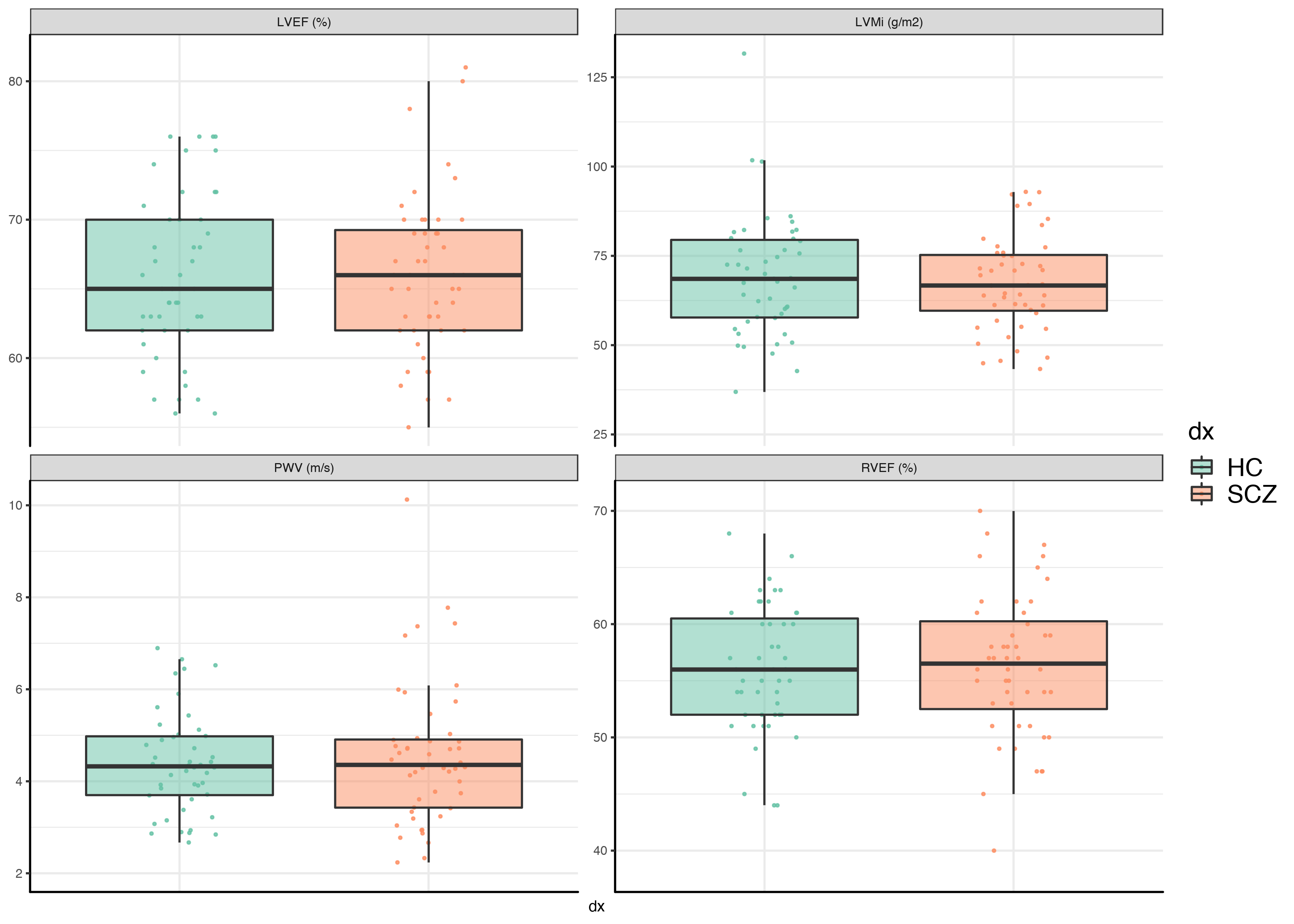 Supplementary TablesSupplementary Table 1: CMR-Derived Cardiac Measurements in Patients with Schizophrenia and Matched Healthy ControlsSubjects in the two groups were matched for age, sex, ethnicity, BMI.LVEDVi: indexed LV end-diastolic volume; LVESVi: indexed LV end-systolic volume; LVSVi: indexed LV stroke volume; LVMi: indexed LV mass; RVEDVi: indexed RV end-diastolic volume; RVESVi: indexed RV end-systolic volume; RVSVi: indexed RV stroke volume; EF: ejection fraction; PWV: pulse-wave velocity; BSA: body surface area; BH: Benjamini & Hochberg; SD: standard deviation; CI: confidence intervalSupplementary Table 2: CMR-Derived Cardiac Measurements in Patients with Schizophrenia and Matched Healthy Controls – Results adjusted for smoking as a binary factorSubjects in the two groups were matched for age, sex, ethnicity, BMI.BH: Benjamini & HochbergSupplementary Table 3: CMR-Derived Cardiac Measurements in Patients with Schizophrenia and Matched Healthy Controls – Results adjusted for scannerSubjects in the two groups were matched for age, sex, ethnicity, BMI.BH: Benjamini & HochbergSupplementary Table 4: Results of the linear regression analysis of the relationship between CMR-Derived Cardiac Measurements and total chlorpromazine-equivalent dose Supplementary Table 5: Results of the linear regression analysis of the relationship between CMR-Derived Cardiac Measurements and the natural logarithm of total chlorpromazine-equivalents/years Supplementary References:1.	Kawel-Boehm N, Maceira A, Valsangiacomo-Buechel ER, Vogel-Claussen J, Turkbey EB, Williams R, et al. Normal values for cardiovascular magnetic resonance in adults and children. Journal of Cardiovascular Magnetic Resonance. 2015; 17(1): 29.Un-adjusted analysisUn-adjusted analysisUn-adjusted analysisAdjusted for smoking (N of cigarettes)Adjusted for smoking (N of cigarettes)Adjusted for activity levelsAdjusted for activity levelsAdjusted for both smoking and activity levelsAdjusted for both smoking and activity levelsSchizophrenia N=40Mean (SD)HCsN=39Mean (SD)Normal range of parameters in males < 60 years (1)Schizophrenia F (1, 77), pBH-adjusted p valueEffect size (Cohen’s d; 95% CI)Schizophrenia F (2, 75), pBH-adjusted p valueSchizophrenia F (2, 75), pBH-adjusted p valueSchizophrenia F (2, 75), pBH-adjusted p valueLVEDVi (ml/m2)68.48 (10.95)80.38 (17.40)64, 100-11.90, 0.00050.001-0.82;-0.35--1.29-11.68, 0.0010.004-8.67, 0.0150.04-8.47, 0.0240.048LVESVi (ml/m2)23.45 (6.13)28.10 (9.67)17, 39-4.65, 0.010.02-0.58;-0.12--1.03-4.42, 0.0250.04-3.02, 0.120.19-2.80, 0.1770.18LVSVi (ml/m2)45.10 (7.38)52.35 (9.49)43, 67-7.25, 0.00030.001-0.85;-0.39--1.32-7.24, 0.0010.003-5.64, 0.010.04-5.64, 0.0110.04LVMi (g/m2)68.44 (12.61)70.11 (17.23)57, 91-1.67, 0.620.75-0.11;-0.34-0.56-2.5, 0.500.65-0.04, 0.990.99RVEDVi (ml/m2)80.88 (12.60)96.21 (24.68)63, 111-15.32, 0.00080.002-0.79;-0.32--1.25-14.79, 0.0020.006-10.89, 0.020.04-10.38, 0.0380.06RVESVi (ml/m2)35.84 (8.80)43.20 (15.65)18, 46-7.36, 0.010.02-0.58;-0.12--1.04-7.10, 0.020.04-5.24, 0.090.16-4.99, 0.130.15RVSVi (ml/m2)45.01 (7.54)53.10 (10.87)39, 71-8.09, 0.00020.001-0.87;-0.40--1.33-7.79, 0.00080.003-5.80, 0.010.04-5.52, 0.0210.048LV EF (%)66.08 (5.71)65.85 (6.04)57, 750.23, 0.860.940.04;-0.49-0.40-0.10, 0.940.99-0.37, 0.800.97RV EF (%)55.90 (6.50)55.95 (5.76)50, 78-0.05, 0.970.97-0.01;-0.44-0.46-0.02, 0.990.99-0.08, 0.960.99LV concentricity (g/ml)1.01 (0.17)0.88 (0.17)<0.910.13, 0.0020.0030.73;0.27-1.190.10, 0.010.020.11, 0.010.040.09, 0.0430.06Septal thickness (mm)10.49 (1.62)8.79 (1.37)<15mm1.71, 0.0000030.000041.13;0.65-1.62;1.79, 0.0000040.000041.71, 0.000020.00021.81, 0.0000160.0001PWV (m/s)4.75 (1.58)4.52 (1.03)N/A0.23, 0.440.590.18;-0.62-0.280.13, 0.680.820.08, 0.810.97Adjusted for scanner differenceAdjusted for scanner differenceSchizophrenia F (2, 78), pBH-adjusted p valueIndexed LV end-diastolic volume-12.92, 0.00080.0025Indexed LV end-systolic volume-5.03, 0.020.033Indexed LV stroke volume-7.89, 0.00050.0025Indexed LV mass-4.20, 0.270.36Indexed RV end-diastolic volume-15.15, 0.0030.008Indexed RV end-systolic volume-7.02, 0.030.048Indexed RV stroke volume-8.27, 0.00080.002LV ejection fraction0.012, 0.990.99RV ejection fraction-0.40, 0.800.87LV concentricity (LV mass / LVEDV)0.09, 0.030.048Septal thickness 1.48, 0.00020.002Pulse wave velocity0.14, 0.690.82Adjusted for scanner differenceAdjusted for scanner differenceSchizophrenia F (2, 78), pBH-adjusted p valueIndexed LV end-diastolic volume-11.96, 0.00040.001Indexed LV end-systolic volume-4.68, 0.010.02Indexed LV stroke volume-7.29, 0.00020.001Indexed LV mass-1.67, 0.630.75Indexed RV end-diastolic volume-15.34, 0.00080.002Indexed RV end-systolic volume-7.33, 0.010.02Indexed RV stroke volume-8.13, 0.00020.001LV ejection fraction0.23, 0.870.94RV ejection fraction-0.09, 0.940.95LV concentricity (LV mass / LVEDV)0.12, 0.0020.003Septal thickness 1.70, 2.45e-060.00003Pulse wave velocity0.24, 0.440.59R2F(1,37), p BH-adjusted p valueIndexed LV end-diastolic volume0.140.01, 0.020.18Indexed LV end-systolic volume0.120.006, 0.030.18Indexed LV stroke volume0.090.005, 0.060.21Indexed LV mass0.090.01, 0.070.21Indexed RV end-diastolic volume0.060.009, 0.120.29Indexed RV end-systolic volume0.040.005, 0.250.43Indexed RV stroke volume0.050.004, 0.190.38LV ejection fraction0.01-0.001, 0.460.61RV ejection fraction<0.001<0.001, 0.940.99LV concentricity (LV mass / LVEDV)0.01<0.001, 0.850.99Septal thickness 0.02<0.001, 0.370.56Pulse wave velocity<0.001<0.001, 0.990.99R2F(1,35), p BH-adjusted p valueIndexed LV end-diastolic volume0.001-0.21, 0.870.94Indexed LV end-systolic volume0.004-0.27, 0.710.94Indexed LV stroke volume0.00030.07, 0.920.94Indexed LV mass0.0060.72, 0.630.94Indexed RV end-diastolic volume0.008-0.80, 0.600.94Indexed RV end-systolic volume0.013-0.75, 0.490.94Indexed RV stroke volume0.0001-0.06, 0.940.94LV ejection fraction0.010.46, 0.490.94RV ejection fraction0.020.65, 0.390.94LV concentricity (LV mass / LVEDV)0.0080.01, 0.600.94Septal thickness 0.020.18, 0.370.94Pulse wave velocity0.090.32, 0.080.92